Lección 20: Productos cuyos resultados son centésimasMultipliquemos décimas por décimas.Calentamiento: ¿Qué sabes sobre  y ?¿Qué sabes sobre estas expresiones?20.1: Productos de décimasEncuentra el valor de cada expresión. Explica o muestra cómo razonaste. Usa las cuadrículas si te ayuda.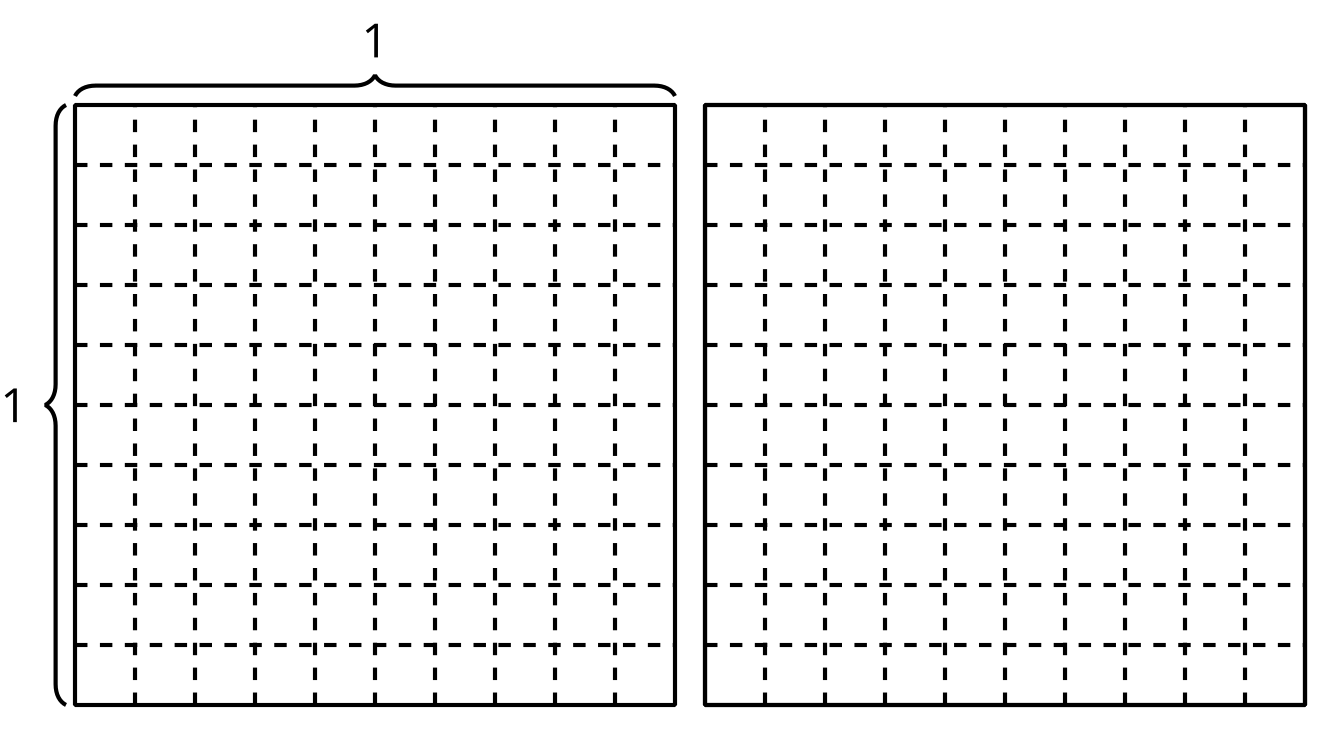 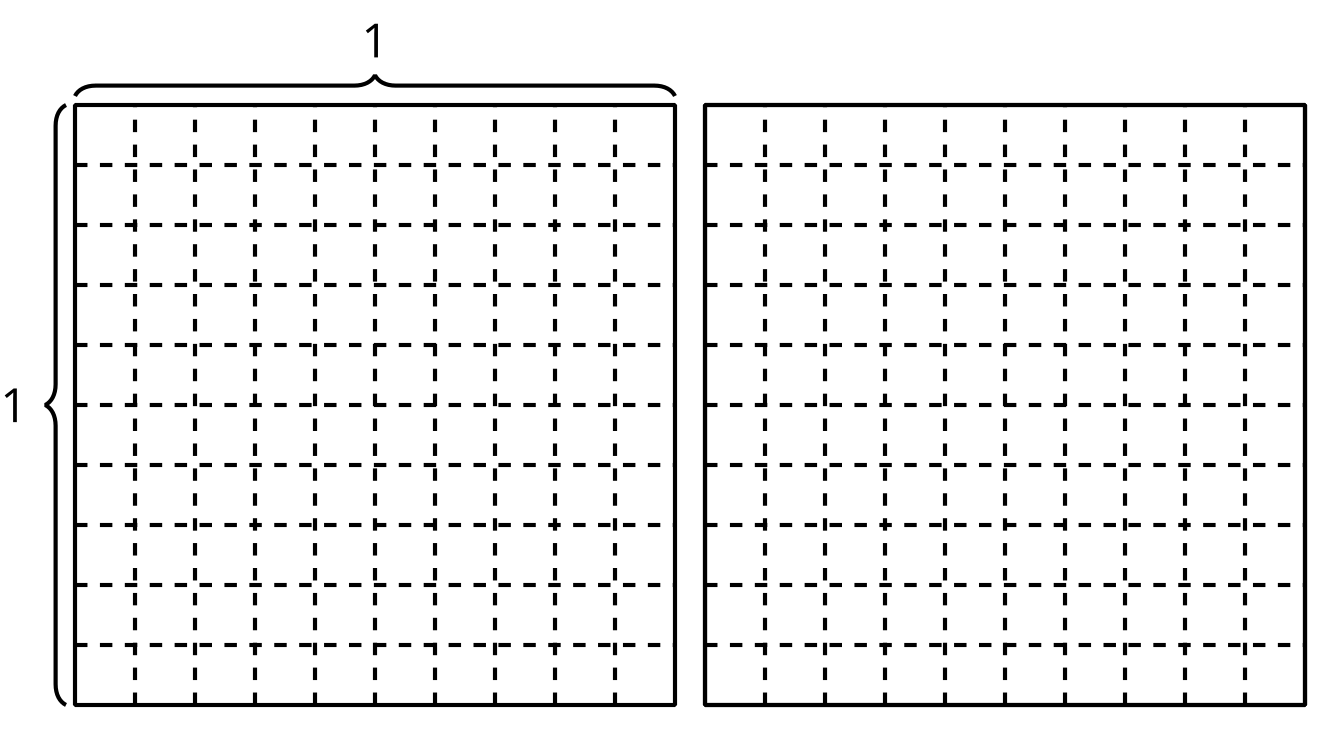 Kiran dice que . ¿Estás de acuerdo con Kiran? Explica o muestra cómo razonaste.20.2: Multipliquemos décimasEncuentra el valor de cada expresión. Explica o muestra tu razonamiento.¿En qué se parecen estos productos? ¿En qué son diferentes?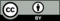 © CC BY 2021 Illustrative Mathematics®